COURS À DISTANCE – CLASSE DE 4ième (A & B)Les activités proposées permettent la continuité des apprentissages. Les ressources disponibles sur Pronote ou sur hglycee.fr vous permettent de continuer à travailler mais vous n’êtes pas seuls : contactez vos enseignants et vos amis si vous avez des difficultés. 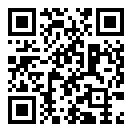 Contacts des enseignantsSemaine du  13 avril 2020GEOGRAPHIE  Les grands ensembles africains dans la mondialisation  (Manuel de Géographie, pages 358)Comment la mondialisation transforme-t-elle les territoires africains ?1 seul document vous est distribuéLe planning que vous êtes en train de lire avec les exercices à faire dans le cahier ou le classeur. JOUR 1 : travail sur document dans le livre d’Histoire – Géographie.Géohistoire : les ports africains, lieux de la mondialisation  (pages 360-361)Pourquoi et comment les ports africains ont-ils toujours été intégrés au reste du monde Activités : correction vidéo  étape 1 questions 1, 2, de la page 361 pour mardi 21 avril 20JOUR 2 : travail sur document dans le livre d’Histoire – GéographieEtude de cas : L’Afrique orientale, la mise en valeur des ressources agricoles Comment la valorisation des ressources agricoles permet-elle l’intégration croissante de l’Afrique orientale à l’espace mondial ?Activités : faire les étapes 2et 3 pages 368-369 pour le mercredi 22 avril 20 JOUR 3 : travail de réalisation graphique sur feuille libreQCM sur  Les grands ensembles africains dans la mondialisation  Comment la mondialisation transforme-t-elle les territoires africainsActivités : faire pour le jeudi 23  avril 20NOMS & Prénoms :Emails : WhatsApp : Horaires de permanence : ALI YÉRO Souleymaneali-yero.souleymane@fontaine.ne96 55 86 1709h00 – 12h00BERTHO Erwanbertho.erwan@fontaine.ne80 40 58 9809h00 – 12h00KOSSOU Ronankossou.ronan@fontaine.ne00 33 6 83 98 12 8909h00 – 12h00